2019 The Garrick S. Lew FellowshipThe Garrick S. Lew Fellowship awards $10,000 to a 3L law student committed to a criminal defense practice after graduation. The Fellowship is funded through a grant from the Minami Tamaki Yamauchi Kwok & Lee (MTYKL) Foundation’s Garrick S. Lew Legacy Fund to the AABA Law Foundation, which administers the Fellowship and selects the recipients.  The MTYKL Foundation created the Garrick S. Lew Legacy Fund in conjunction with the Lew family to support efforts that continue Garrick’s legacy of advocating for our Asian American communities, AAPIs in the legal profession and criminal defense.Applicant requirements (application is attached):3L or third/final year law studentCommitted and demonstrated interest in criminal defense workBay Area—must be a 3L at a Bay Area schoolMembership in the Asian American Bar Association will be consideredFinancial need will be consideredEssay as to why your interest mirrors Garrick Lew’s values and principlesAbout Garrick S. LewGarrick is remembered as a skillful and talented attorney, a tireless advocate in the fight for social justice and equality, an icon in the Asian American community, a devoted husband to his wife, Diane Hiura, a loving and engaged father to his two sons, Dillon and Brandon, and an indispensable friend to those who knew him.  Garrick, the first of three children, was born on July 25, 1950, in Oakland, Calif., to parents Share and Jennie Lew. A product of the Oakland public schools, Garrick received his B.A. with honors from the University of California, Berkeley in 1971, and his J.D. from UC Berkeley’s Boalt Hall School of Law in 1974. From his first years as a student at Cal, he fought for the establishment of an ethnic studies program, demonstrated in the Third World Strike, and helped establish youth organizations in Oakland’s Chinatown. Throughout his legal career, Garrick was an ardent champion of civil rights and social justice, and a staunch defender of those unable to defend themselves. As a fearless young lawyer, he represented Wendy Yoshimura, the fugitive who was caught with Patty Hearst and the Symbionese Liberation Army.  He was also part of the legal team fighting the eviction of tenants from the International Hotel, and provided pro bono services to demonstrators arrested in anti-Vietnam war protests.  It was out of this sense of justice and pride in his heritage as an Asian American that he helped establish the Asian Law Caucus while still a law student. Garrick later co-founded Minami, Tomine and Lew, one of the first Asian American law firms in the country. The firm later became Minami Lew & Tamaki, and then Minami Tamaki LLP when Garrick started his own practice in 2006. In his 42 years of practicing law, Garrick specialized in criminal defense trial work with a focus on complex white-collar cases, but also served on the federal court’s Criminal Justice Panel for 30 years, handling hundreds of cases for indigentclients. In a testament to his belief that every person charged with a crime deserved representation, he was the defense attorney for notorious serial killer, Charles Ng.Garrick received numerous honors, awards, and recognitions for his professional accomplishments. He was also one of the funniest people alive, sometimes unintentionally. Throughout his life, Garrick stayed true to the principles that guided his life: advancing justice, fighting for the underdog, mentoring young attorneys, and being fiercely loyal to family and friends.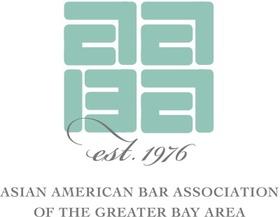 2019 AABA Law Foundation The Garrick S. Lew Fellowship Application and InstructionsName: _______________________________________________________________________ Address: ______________________________________________________________________ Phone Number: _______________________________ Alternate Phone Number: _______________________Email: ______________________________________Are you a member of AABA?    	  Yes		    No 	Law School: ___________________________________________________________________ Anticipated Graduation Date: ____________________ 2019 Post Grad Employment (if known): 									Are you the first person in your immediate family to attend law school in the United States?	Yes			NoLaw School GPA: _____________Law School Honors and Activities: ______________________________________________________________________________ ______________________________________________________________________________ ______________________________________________________________________________Undergraduate School: __________________________________________________________ Degree: ______________________________________ Major: _______________________________________ Graduation Date: ______________________________Undergraduate Honors and Activities: ______________________________________________________________________________ ______________________________________________________________________________ ______________________________________________________________________________Graduate School (if applicable): ___________________________________________________ Degree: ______________________________________ Major: _______________________________________ Graduation Date: ______________________________Languages Spoken: _____________________________________________________________ Fluency: ______________________________________ Education Level of Father: ________________________ Occupation of Father: ____________________________Education Level of Mother: _______________________ Occupation of Mother: ___________________________Financial Aid Information: Non-Loans: 	_______________________________Loans: 		_______________________________Grants:		 _______________________________Scholarships: 	________________________________
Campus Job or Work/Study Earnings:	_____________Federal Loans: 	________________________________Private Loans:	________________________________Outstanding Student Loan Debt:	__________________Undergraduate: Graduate (if applicable):_____________Total Law School Debt:	_______________________Optional Statement of Financial Circumstances:INSTRUCTIONS:Please submit a completed Application Form, a resume, and a personal statement of no more than three pages, double-spaced, addressing the following issues:Please describe how your background, upbringing, community work, and experience reflects the values Garrick S. Lew exhibited over his lifetime.Please explain why you are committed to a career in  criminal defense and how you have demonstrated that commitmentIf you are not currently a law student at a San Francisco Bay Area law school (Stanford University, UC Berkeley, UC Davis, UC Hastings, University of San Francisco, Golden Gate University, Santa Clara University, or McGeorge School of Law), please explain in a separate statement (no more than one page), your commitment to serving the Asian Pacific American community in the Bay Area.Please submit all applications by  January 31, 2019 via e-mail to aaba.bayarea@gmail.com.Finalists will be notified if they are selected for an phone or in person interview by Friday, February 15, 2019. Interview date and location TBD – either Oakland or San Francisco. The Recipient of the the Fellowship will be notified by February 27, 2019.The Garrick S. Lew Fellowship recipient will be recognized at the Asian American Bar Association Annual Dinner in San Francisco on March 9, 2019.  Please save that date in the event you are selected so that you can accept the award at the dinner event.  You will be a guest at the Minami Tamaki table.  